   ПРЕДПИСАНИЕ № 1об устранении нарушений законодательства о контрактной системе в сфере закупок15.03.2017г.								                г. НефтеюганскКомиссия контрольно-ревизионного управления администрации Нефтеюганского района по контролю в сфере закупок товаров, работ, услуг для обеспечения муниципальных нужд в составе:на основании своего Акта № 4 от 15.03.2017 г.  плановой проверки, содержащей информацию о признаках нарушения законодательства Российской Федерации о контрактной системе в сфере закупок в действиях Нефтеюганского районного Муниципального дошкольного образовательного бюджетного учреждения "Детский сад «Медвежонок», руководствуясь пунктом 2 части 22 статьи 99 Федерального закона от 05.04.2013 г. № 44-ФЗ «О контрактной системе в сфере закупок товаров, работ, услуг для обеспечения государственных и муниципальных нужд» (далее – Закон о контрактной системе в сфере  закупок), ПРЕДПИСЫВАЕТ:В целях устранения нарушений законодательства о контрактной системе Заказчику НР МДОБУ "Детский сад «Медвежонок» совершить следующие действия:          1. 	Разместить на официальном сайте в единой информационной системе на сайте www.zakupki.gov.ru :     - план закупок товаров, работ, услуг на 2017 год;     -  план-график закупок товаров, работ, услуг на 2017 год.         2. Применить меры воздействия к лицам, допустившим нарушения.          3. В срок до 10.04.2017 исполнить настоящее предписание и представить в  контрольно-ревизионное управление подтверждение исполнения настоящего предписания в письменном виде с приложением соответствующих документов  или по факсимильной связи (3463)290019, а также электронной почте KruchkovaEN@admoil.ru.     Примечание: За невыполнение в установленный срок законного предписания органа, уполномоченного на осуществление контроля в сфере закупок, в соответствии с пунктом 7 статьи 19.5 Кодекса РФ об административных правонарушениях установлена административная ответственность. Председатель комиссии:                                                                       О.Г. ДевяткоЧлены комиссии:                                                                                   Е.Н. Крючкова                                                                                                         О.В. Новицкая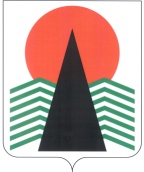 Администрация Нефтеюганского районаконтрольно-ревизионное управление3 мкр., 21 д., г.Нефтеюганск,Ханты-Мансийский автономный округ - Югра,Тюменская область, 628309Телефон: (3463) 25-01-18; факс: 29-00-19E-mail: devyatkoOG@admoil.ruhttp://www.admoil.ruАдминистрация Нефтеюганского районаконтрольно-ревизионное управление3 мкр., 21 д., г.Нефтеюганск,Ханты-Мансийский автономный округ - Югра,Тюменская область, 628309Телефон: (3463) 25-01-18; факс: 29-00-19E-mail: devyatkoOG@admoil.ruhttp://www.admoil.ruАдминистрация Нефтеюганского районаконтрольно-ревизионное управление3 мкр., 21 д., г.Нефтеюганск,Ханты-Мансийский автономный округ - Югра,Тюменская область, 628309Телефон: (3463) 25-01-18; факс: 29-00-19E-mail: devyatkoOG@admoil.ruhttp://www.admoil.ruАдминистрация Нефтеюганского районаконтрольно-ревизионное управление3 мкр., 21 д., г.Нефтеюганск,Ханты-Мансийский автономный округ - Югра,Тюменская область, 628309Телефон: (3463) 25-01-18; факс: 29-00-19E-mail: devyatkoOG@admoil.ruhttp://www.admoil.ruАдминистрация Нефтеюганского районаконтрольно-ревизионное управление3 мкр., 21 д., г.Нефтеюганск,Ханты-Мансийский автономный округ - Югра,Тюменская область, 628309Телефон: (3463) 25-01-18; факс: 29-00-19E-mail: devyatkoOG@admoil.ruhttp://www.admoil.ruАдминистрация Нефтеюганского районаконтрольно-ревизионное управление3 мкр., 21 д., г.Нефтеюганск,Ханты-Мансийский автономный округ - Югра,Тюменская область, 628309Телефон: (3463) 25-01-18; факс: 29-00-19E-mail: devyatkoOG@admoil.ruhttp://www.admoil.ruАдминистрация Нефтеюганского районаконтрольно-ревизионное управление3 мкр., 21 д., г.Нефтеюганск,Ханты-Мансийский автономный округ - Югра,Тюменская область, 628309Телефон: (3463) 25-01-18; факс: 29-00-19E-mail: devyatkoOG@admoil.ruhttp://www.admoil.ruАдминистрация Нефтеюганского районаконтрольно-ревизионное управление3 мкр., 21 д., г.Нефтеюганск,Ханты-Мансийский автономный округ - Югра,Тюменская область, 628309Телефон: (3463) 25-01-18; факс: 29-00-19E-mail: devyatkoOG@admoil.ruhttp://www.admoil.ruАдминистрация Нефтеюганского районаконтрольно-ревизионное управление3 мкр., 21 д., г.Нефтеюганск,Ханты-Мансийский автономный округ - Югра,Тюменская область, 628309Телефон: (3463) 25-01-18; факс: 29-00-19E-mail: devyatkoOG@admoil.ruhttp://www.admoil.ruАдминистрация Нефтеюганского районаконтрольно-ревизионное управление3 мкр., 21 д., г.Нефтеюганск,Ханты-Мансийский автономный округ - Югра,Тюменская область, 628309Телефон: (3463) 25-01-18; факс: 29-00-19E-mail: devyatkoOG@admoil.ruhttp://www.admoil.ruАдминистрация Нефтеюганского районаконтрольно-ревизионное управление3 мкр., 21 д., г.Нефтеюганск,Ханты-Мансийский автономный округ - Югра,Тюменская область, 628309Телефон: (3463) 25-01-18; факс: 29-00-19E-mail: devyatkoOG@admoil.ruhttp://www.admoil.ruАдминистрация Нефтеюганского районаконтрольно-ревизионное управление3 мкр., 21 д., г.Нефтеюганск,Ханты-Мансийский автономный округ - Югра,Тюменская область, 628309Телефон: (3463) 25-01-18; факс: 29-00-19E-mail: devyatkoOG@admoil.ruhttp://www.admoil.ruАдминистрация Нефтеюганского районаконтрольно-ревизионное управление3 мкр., 21 д., г.Нефтеюганск,Ханты-Мансийский автономный округ - Югра,Тюменская область, 628309Телефон: (3463) 25-01-18; факс: 29-00-19E-mail: devyatkoOG@admoil.ruhttp://www.admoil.ruАдминистрация Нефтеюганского районаконтрольно-ревизионное управление3 мкр., 21 д., г.Нефтеюганск,Ханты-Мансийский автономный округ - Югра,Тюменская область, 628309Телефон: (3463) 25-01-18; факс: 29-00-19E-mail: devyatkoOG@admoil.ruhttp://www.admoil.ruЗаказчик:НРМДОБУ "Детский сад   «Медвежонок» 628322,  Ханты-Мансийский   Автономный округ - Югра,  Нефтеюганский р-н, с. Чеускино, ул. Центральная, дом 21А 15.03.201715.03.201715.03.201715.03.2017№39На №отО.Г. Девяткопредседатель комиссии - начальник контрольно-ревизионного управленияЕ.Н. Крючковачлен комиссии – начальник отдела контроля в сфере закупок контрольно-ревизионного управленияО.В. Новицкаячлен комиссии - главный специалист отдела контроля в сфере закупок контрольно-ревизионного управления